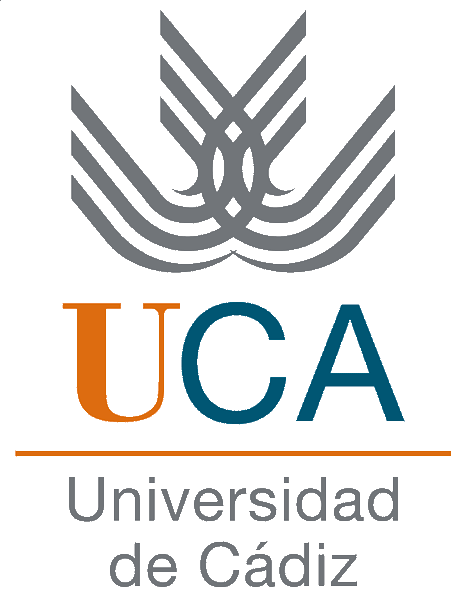 Autoinforme para el Seguimiento del TítuloPROGRAMA DE DOCTORADO EN HISTORIA Y ARQUEOLOGÍA MARÍTIMASESCUELA DE DOCTORADO:Escuela Internacional de Doctorado en Estudios del Mar (EDEIMAR)CONVOCATORIA FEBRERO 2024Para garantizar que la información del título se encuentre accesible y actualizada, anualmente se revisa en el seno de la Comisión Académica, conforme al P01 - Procedimiento para la difusión e información pública del programa de doctorado, teniendo en cuenta las necesidades detectadas, en su caso, en los Informes de ACCUA y el informe resultante de la auditoría interna realizada por la Inspección General de Servicio sobre la IPD.La información pública del Programa de Doctorado en Historia y Arqueología Marítimas se elabora, habitualmente, de acuerdo con los protocolos en vigor de ACCUA.En dicha web el título publica información completa y actualizada sobre las características del programa y su desarrollo operativo, los resultados alcanzados y la satisfacción de los grupos de interés, así como al Sistema de Garantía de Calidad donde se incluye información sobre los responsables del mismo, los procesos y procedimientos, así como el Plan de Mejora del título.  Asimismo, la web da acceso a las diferentes normativas académicas y sistemas de apoyo específicos para el alumnado una vez matriculado y a los documentos oficiales del título (Memoria, Autoinformes, informes ACCUA, etc.)No obstante lo anterior, como está previsto en el P01 del Sistema de Garantía de Calidad, la revisión y actualización de la IPD del título se realizó entre junio y septiembre de 2023, previo al inicio del curso académico y siguiendo tanto en la revisión y actualización como en las auditorías realizadas por la Inspección General de Servicios (a los títulos previstos en su planificación) y lo establecido en la Guía para la renovación de la acreditación de los títulos universitarios de grado, máster y doctorado de Andalucía (Versión 1, de julio de 2022).Los indicadores de satisfacción del estudiantado y profesorado con la IPD forman parte del Sistema de Garantía de Calidad, P01 - Procedimiento para la difusión e información pública del programa de doctorado. Estos indicadores se analizan y son utilizados para la mejora del título a través de este autoinforme, donde se detectan los puntos fuertes, puntos débiles y se diseñan, en este último caso, acciones de mejora. Los mecanismos de difusión desarrollados tanto por la Escuela doctoral como por el título son satisfactorios, tal como se puede comprobar en los indicadores obtenidos para el curso 2022/23. Así, el grado de satisfacción con la difusión e información del PD por parte de los doctorandos en formación (3,5 sobre 5) y de los investigadores vinculados a las distintas líneas de investigación (3,64 sobre 5) son aceptables, manteniéndose en la media obtenida tanto por la EIDEMAR como por la UCA. La información pública del título a los distintos grupos de interés se ha visto complementada con la ofrecida por la EIDEMAR, tanto en su web como mediante distintos correos electrónicos.El Consejo de Gobierno de la Universidad de Cádiz aprobó el 10 de octubre de 2018 la versión 1.0 del Sistema de Garantía de Calidad de los Programas de Doctorado de la UCA. Este Sistema se compone de:Manual de Calidad.17 Procesos.En el Manual de Calidad se identifican a los responsables dentro del Sistema y se relacionan las funciones que ostentan en el mismo. Los grupos de interés están identificados en el capítulo 4 articulándose su implicación en los propios procesos del Sistema, fundamentalmente a través de las distintas comisiones y órganos de decisión previstos y/o manifestando su opinión a través de los procesos de recogida de información sobre su satisfacción.Los 17 procesos se estructuran en los siguientes apartados:Objeto.Desarrollo.Seguimiento y medición (indicadores y evidencias). Las fichas técnicas de los indicadores se ubican en el Anexo II de cada proceso.Herramientas y formatos: desarrollados en el Anexo 1 de cada proceso.Cronograma/s: se desarrolla gráficamente el proceso a través de actuaciones con sus responsables, fechas de ejecución y, en su caso, registros o evidencias de las mismas.En el contexto del SGCPD, el órgano responsable de integrar el SGCPD en el funcionamiento de cada PD es la Comisión Académica del programa de doctorado, regulada por el Reglamento de la ordenación de los estudios de doctorado en la Universidad de Cádiz (http://bit.ly/3uK4nYw). Esta Comisión Académica ejerce como Comisión de Calidad del Programa Doctorado (CCPD).La Comisión de Calidad del PD  es el órgano responsable del seguimiento, evaluación, y control de calidad del PD en Historia y Arqueología Marítimas tal como establece el Manual del SGCPD (https://bit.ly/3USTq1n).Entre las funciones de la CCPD se encuentra: velar por el correcto funcionamiento del PD en el cumplimiento de los procedimientos establecidos; analizar la calidad de los programas de movilidad, así como la inserción laboral de los doctores egresados; presentar propuestas de mejora que puedan derivarse de los resultados de satisfacción de todos los grupos de interés relacionados con el PD; emitir el autoinforme, al menos una vez al año, sobre el desarrollo del PD, así como sobre los distintos elementos que intervienen en le SGCPD, junto con propuestas de mejora si fuera necesario. Prueba de todo ello son los Autoinformes anuales de seguimiento, todos ellos realizados en forma y tiempo, y la atención a los informes de seguimiento de ACCUA (P14 - Procedimiento para el análisis, evaluación y mejora del Programa de Doctorado).La Comisión de Calidad/Comisión Académica del Programa de Doctorado está compuesta por:- Presidenta: Alicia Arévalo González- Secretario: Vicente Castañeda Fernández- Investigador: Salvador-Domínguez Bella- Investigador: Alberto José Gullón Abao- Doctorando: Daniel Miguel Nieva SanzEn cuanto a la gestión documental del sistema, éste se articula a través:La web del título.El Sistema de Información de la UCA: informes de indicadores.Gestor documental.Expediente Dinámico Doctorado (EXDINDR).Hay que señalar que, dado que la Universidad de Cádiz está en proceso de solicitar en los próximos años la Acreditación Institucional de todos sus Escuelas Doctorales  y, al mismo tiempo, debe continuar realizando el seguimiento y renovación de la acreditación de sus títulos (con sus nuevos protocolos de 2022),  en estos momentos  estamos en un período transitorio con respecto a la gestión de la documentación del Sistema, combinado para el repositorio de las evidencias y registros en las cuatro plataformas indicadas.El diseño de los Programas de Doctorado se encuentra regulado por el   Reglamento UCA/CG03/2020, de 18 de Febrero, para la Creación, modificación, suspensión, extinción y gestión de títulos oficiales en la Universidad de CádizEl título cuenta con un Plan de Mejora actualizado a partir del análisis y revisión de la información recogida a través de los diferentes procesos del SGCPD, incluidos los procesos de evaluación externa (ACCUA). En cada una de las acciones de mejora se identifican los indicadores que midan las acciones, los responsables, el nivel de prioridad, la consecución y la temporalización. Los indicadores del PD son buenos. Así, tanto la satisfacción global de los doctorandos (3,5 sobre 5) como los tutores-directores (4,10 sobre 5) con el desarrollo de la enseñanza y aprendizaje son adecuados con el desarrollo del PD. En la misma línea, tendríamos que destacar la satisfacción global con el PD de los doctorandos (3,56 sobre 5), los investigadores (4,17 sobre 5) y del PAS (3,75 sobre 5), que se corresponden con los distintos grupos de interés.El diseño del título está actualizado y se revisa periódicamente incorporando, si procede, acciones de mejora. La labor desarrollada por la Comisión académica ha permitido la actualización y la revisión continua del PD durante el curso 2022/23, proponiendo en todo momento distintas propuestas de mejora (ver actas curso 2022/23, https://posgrado.uca.es/doctor/: equipo/documentación).El programa dispone de mecanismos para garantizar que el perfil de ingreso de los doctorandos y doctorandas es adecuado y su número es coherente con las características y la distribución de las líneas de investigación del programa y el número de plazas ofertadas.La Comisión académica del PD se preocupa especialmente en garantizar que el alumnado que accede al mismo presenta un perfil de ingreso adecuado (ver actas curso 2022/23, https://posgrado.uca.es/doctor/: equipo/documentación), garantizando que sus estudios finalicen en el período establecido. Circunstancia de ello es la tasa de abandono que presenta la titulación, siempre por debajo de lo propuesto en la memoria verificada.Para el curso 2022/23 la demanda (8 candidatos) fue inferior a la oferta, establecida según la memoria verificada del PD en 10 plazas. Esta circunstancia ha repercutido negativamente en el número de doctorandos de nuevo ingreso (4). A pesar de estos datos negativos, que intentaremos mejorar en futuras ediciones, es de destacar el porcentaje de estudiantes procedentes de estudios de máster de otras universidades (43,24 %), hecho que demuestra el interés que despierta el PD fuera de la UCA.El programa dispone de mecanismos para asegurar que los requisitos y vías de acceso y criterios de admisión son adecuados.La Comisión académica del PD coordina todos los procedimientos que garantizan los requisitos, las vías de acceso y los criterios de admisión de los doctorandos (ver actas del curso 2022/23, https://posgrado.uca.es/doctor/: equipo/documentación). Dicha comisión cumple todos los preceptos establecidos en la memoria verificada y atiende a todas las recomendaciones establecidas en los informes de seguimiento.El programa dispone de mecanismos adecuados para el seguimiento de los doctorandos y las doctorandas, la supervisión de las tesis doctorales y en su caso, de las actividades formativas.Los mecanismos para la supervisión de la evolución de los doctorandos (procedimientos de asignación de tutor y director de tesis, control del documento de actividades, valoración anual del plan de investigación y normativa de lectura de tesis) ha sido adecuado (ver actas curso 2022/23, https://posgrado.uca.es/doctor/: equipo/documentación). Esta supervisión se realiza desde la propia Comisión académica del PD, quien coordina todos los procedimientos y mecanismos para la supervisión del desarrollo del programa, analiza los resultados y determina acciones de mejora en colaboración con la Comisión de Garantía de Calidad del título. Esto ha permitido unos indicadores muy favorables, tal como se puede observar en el cuadro de los Criterio 1 (ISGCPD-P02, de 01 a 12), Criterio 3 (todos los indicadores) y Criterio 7 (ISGCPD-07-05; ISGCPD-08-01 y ISGCPD-08-03; ISGCPD-P04-01).Finalmente, las actividades formativas, planificadas y organizadas desde la Comisión académica del título, son coherentes con las competencias adquiridas por los doctorandos.4.1. El personal académico cumple los requisitos exigidos para su participación en el programa y acredita su calidad y experiencia investigadora.Tal como se puede comprobar en la tabla aportada en el Anexo 2, el personal académico del PD cumple con los criterios exigidos para participar en el mismo atendiendo a su calidad y su experiencia investigadora.4.2. Cada línea de investigación cuenta con al menos un proyecto financiado en convocatorias competitivas, cuyo investigador principal es personal académico del programa de doctorado.Tal como se puede comprobar en la tabla aportada en el Anexo 2, las distintas líneas de investigación cuentan con más de un proyecto competitivo cuyo IP es investigador del PD.4.3. El profesorado es suficiente y dispone de la dedicación necesaria para desarrollar sus funciones de forma adecuada, considerando el número de estudiantes en cada línea de investigación y la naturaleza y características del programa de doctorado.Ante la disminución del personal académico adscrito al PD durante los últimos años a causa de la renuncia, la jubilación o el fallecimiento de algunos de ellos, se procedió a solicitar una modificación no sustancial de la memoria verificada a ACCUA en 2023, obteniendo una valoración favorable (27/06/2023). Esta modificación se centró, entre otras cuestiones, en los recursos humanos del título, permitiendo la incorporación de nuevo profesorado al PD. Los nuevos investigadores incluidos en el PD presentan una vinculación permanente, una especialización estrechamente relacionada con la temática del PD y con una amplia trayectoria internacional. Sin duda, su incorporación mejora notablemente el prestigio y la calidad del título, favoreciendo el aprendizaje de los doctorandos.4.4 La universidad cuenta con mecanismos de reconocimiento de la labor de tutela y dirección de tesis que son aplicados al personal académico del programa de doctorado.La Universidad de Cádiz cuenta con el reglamento de los estudios de doctorado (https://bit.ly/3k59jC4) donde se regula la ordenación de los estudios y se desarrolla la normativa aplicable sobre tutela y dirección de tesis aplicable al profesorado. Anualmente, el Consejo de Gobierno de la Universidad de Cádiz aprueba el Plan de Dedicación Académica del Personal Docente e Investigador para el curso siguiente (https://bit.ly/4bTm9cD). En ella se establecen los mecanismos de cómputo y reconocimiento de la labor de tutorización y dirección de tesis. Así, la dirección de cada tesis en desarrollo se valorará en 4 horas anuales por profesor durante un máximo de tres años desde la entrada en vigor del documento de compromiso institucional, pudiéndose reconocer hasta un máximo de 24 horas anuales por profesor.Los indicadores nos permiten comprobar el mantenimiento o la mejora durante el proceso de implantación del título de las condiciones iniciales de la memoria verificada, garantizando el mantenimiento y mejora de los mecanismos de reconocimiento del trabajo desarrollado por los tutores y directores que participan en el PD.Algunos de los indicadores son muy positivos, como la experiencia investigadora del profesorado UCA implicados en el programa de doctorado (total de sexenios vivos), que alcanza un 95,00 %; el porcentaje de participación de investigadores en proyectos de investigación activos en convocatorias públicas con un 90,00 % o la satisfacción global del doctorando con la tutela de tesis (4,20 sobre 5).Quizás, de todos los indicadores, debemos continuar con un seguimiento estrecho de las tesis en cotutela internacional. En este indicador, seguiremos difundiendo las medidas de fomento diseñadas por el Vicerrectorado de Internacionalización y el Vicerrectorado de Política Científica y Tecnológica a través del Plan Propio de la UCA.4.5 El grado de participación de personas expertas internacionales en las comisiones de seguimiento, tribunales de tesis, informes previos y actividades formativas es adecuado según el ámbito científico del programa.El grado de participación de expertos internacionales en los tribunales de tesis, informes previos y actividades formativas es adecuado en el ámbito científico del PD, tal como puede comprobarse en la aplicación Expediente dinámico de Doctorado EXDINDR (https://posgrado.uca.es/doctor/) de la UCA. Estos mantienen una estrecha colaboración con el PD, no solo por su pertenencia, sino también por el desarrollo de distintos proyectos de investigación con investigadores que pertenecen al mismo PD. Así, su interés por unas mismas líneas de investigación, favorece su participación en tribunales de tesis, en los informes previos y en las distintas actividades formativas.4.6 El profesorado está satisfecho con el desarrollo del programa de doctorado.La satisfacción global de los investigadores con el PD de positiva, aunque la tasa de respuesta de la encuesta sigue siendo baja (27,27 %), encontrándose ésta en consonancia con los datos ofrecidos por EIDEMAR y la UCA. Así, la satisfacción global de los investigadores vinculados a las líneas de investigación del PD alcanza un total de 4,17 (sobre 5), mientras que la satisfacción del tutor-director con el desarrollo de la enseñanza y aprendizaje del PD presenta un 4,10 (sobre 5).5.1. El programa cuenta con la infraestructura y los recursos adecuados para garantizar el desarrollo de la investigación a realizar por cada doctorando.Los recursos materiales disponibles son adecuados en relación al número de doctorandos en cada línea de investigación y según la naturaleza y las características del programa. Merecen especial atención los centros e instalaciones en las que los alumnos realizan sus actividades de investigación, tales como:Laboratorio de Arqueología y Prehistoria de la Universidad de Cádiz (LABAP). El LABAP tiene actualmente dos sedes: un espacio para la docencia situado en la Facultad de Filosofía y Letras que se puede utilizar para las clases prácticas de arqueología y prehistoria; y, un espacio de investigación en el edificio Simón Bolívar donde se desarrollan las labores de investigación. Esta sede alberga los gabinetes de estudio para las áreas de Arqueología y Prehistoria del departamento de Historia, Geografía y Filosofía de la UCA. Dispone de diversas salas de investigación: sala de investigadores, archivo documental, almacén de materiales arqueológicos y almacén de equipamiento. Destacar también un completo laboratorio de Conservación y Restauración con personal especializado y medios para el tratamiento de materiales de procedencia subacuática. Este nuevo espacio de investigación se ha podido dotar de un equipamiento científico óptimo gracias a la concesión de dos Proyectos “Dotación de equipamiento científico-técnico del Área de Investigación del Laboratorio de Arqueología y Prehistoria de la Universidad de Cádiz. Convocatoria 2015. Ayudas a infraestructuras y equipamiento científico-técnico. Subprograma estatal de infraestructuras científicas y tecnológicas y equipamiento (Plan Estatal I+D+I 2013-2016), cofinanciado por FEDER 80% (referencia: UNCAI5-CE-3297) y “Dotación de equipamiento científico-técnico para la investigación del Instituto de Historia y Arqueología (EQC2018-004714-P), aprobado y financiado por el Ministerio de Ciencia, Innovación y Universidades-Feder, que lo han convertido en uno de los laboratorios arqueológicos más modernos a nivel nacional. Dispone de un instrumental tecnológico de última generación (Centro de Procesamiento de Datos compuesto por 2 Servidores hardware -controlador de dominio y servidor de red y web-, cámaras fotográficas, tabletas gráficas, ordenadores, microscopios fijos y portátiles, escáner 3D, GPS, estación total, drones, etc.) y un equipamiento de trabajo de campos (herramientas, carretillas, cribas, flotación, etc.); sin dejar de mencionar el uso y disfrute de unas modernas instalaciones (https://labap.uca.es/).Seminario Agustín de Horozco de Estudios Económicos de Historia Antigua y medieval. Facultad de Filosofía y letras. Cádiz. El Seminario cuenta con una moderna dotación en material informático y mobiliario que ha supuesto una importante inversión, la mayor parte de la cual procede del proyecto "Sistema de información Geográfico. Explotación Agropecuaria Antigua y Medieval en la provincia de Cádiz", presentado a la convocatoria de financiación de infraestructura científica del Ministerio de Educación y Ciencia con cargo a los fondos FEDER y cofinanciado por distintas instancias de la Universidad de Cádiz (Vicerrectorado de Investigación, Desarrollo Tecnológico e Innovación, Vicerrectorado de Planificación y Recursos, Decanato de Filosofía y Letras, Departamento de Historia, Geografía y Filosofía; FEDER UNCA-05-23-017). Los alumnos del PD pueden hacer uso de un equipamiento muy completo para la realización de sus investigaciones (https://agustindehorozco.uca.es/).Laboratorios de Historia. Unidad de Geodeteccion del Patrimonio Histórico Arqueológico Agralimentario, IVAGRO. Campus de Jerez de la Frontera. Dicho laboratorio dispone, entre otros, de dos equipos georradares capaces de explorar en tres dimensiones. Un equipo Hi-mod portátil (de uso en espacios pequeños y de interior) pequeños y un segundo equipo StreamX es multicanal, impulsado con vehículo motorizado, alcanzando una superficie en condiciones óptimas de exploración de hasta 3 ha. por hora (https://politicacientifica.uca.es/spi/ivagro/).La UCA dispone del buque de investigación oceanográfica UCADIZ (SCRIN. https://bit.ly/36i4RWw), de porte pequeño-mediano (eslora máxima: 25 m.; manga de trazado: 7,5 m.; puntal de construcción: 3,3 m; calado de proyecto: 2,67 m) ( https://bit.ly/3KmyBGf), y con embarcaciones auxiliares menores para trabajos puntuales. Estas infraestructuras y recursos son muy valorados por los doctorandos, garantizando en todo momento el desarrollo de sus investigaciones. Así, la satisfacción de los doctorandos con los recursos materiales e infraestructuras del PD (4,12 sobre 5) y con los recursos materiales y tecnológicos disponibles para la actividad investigadora (4,13 sobre 5). Esta valoración positiva también podemos encontrarla en el grado de satisfacción del profesorado con los recursos materiales e infraestructuras del PD (3,99 sobre 5). En esta línea, también tendríamos que destacar los fondos de proyectos de investigación captados, que durante el curso 2022/23 ha sufrido un incremento (810.893 €).5.2. Los servicios de apoyo con que cuenta el programa de doctorado responden a las necesidades del proceso de formación de los estudiantes como investigadores.El PTGAS que participa en los distintos procesos relacionados con los estudiantes y con el desarrollo del PD (administración y secretaría del Campus, servicios generales, biblioteca, área de informática y técnicos de laboratorio) alcanzan un grado de satisfacción de 3,74 (sobre 5), que consideramos adecuado. 5.3. En su caso, se valorará la gestión para el correcto desarrollo de la movilidad. Oferta de plazas, firma de convenios y aplicación de los mismos.Los doctorandos pueden beneficiarse de distintas convocatorias de fomento de las estancias de investigación por medio de la financiación de la movilidad, tanto desde distintas administraciones como desde la propia Universidad de Cádiz. De este modo, podríamos destacar el Programa Erasmus+ para doctorandos (https://bit.ly/35cji0g), el Plan Propio de la UCA (https://bit.ly/3ait9k9), el Programa de movilidad CEIMAR (https://bit.ly/36plzTx), Programa de movilidad del Ministerio de Ciencia, Innovación y Universidades (https://bit.ly/2Mc63nu) y el programa de movilidad de la Escuela de Doctorado de la UCA (https://bit.ly/3sPj9YW).La satisfacción del doctorando con los servicios de movilidad (oferta de plazas, firma de convenios y aplicación de los mismos…) es positiva (3,71 sobre 5). En esta misma línea, puede considerarse como muy bien valorada el grado de satisfacción de los doctorandos que participan en los programas de movilidad (5 sobre 5). Finalmente, durante el curso 2022/23 la tasa de participación de los doctorandos en los programas de movilidad internacional se ha visto incrementada con respecto a los cursos anteriores (2,70 %).5.4. En el caso del doctorado industrial, se valorarán las infraestructuras y los medios disponibles en la empresa o Administración en la que se desarrolle el proyecto de investigación.No procede6.1. Los resultados de aprendizaje alcanzados se corresponden con los objetivos formativos pretendidos y con el nivel 4 de MECES.Los resultados sobre el grado de satisfacción de los distintos grupos de interés que participan en el PD, que en algunos casos alcanzan unos indicadores muy elevados, nos permite comprobar como el proceso de implantación del título se ha desarrollado de forma adecuada y coherente conforme a la última Memoria verificada y responde al nivel formativo requerido en el MECES. La duración media del programa de doctorado a tiempo completo (3,28) y parcial (7,59) son acordes con la memoria verificada; el porcentaje de abandono del PD es del 0,00 %; y los indicadores de tasa de éxito a los tres (50,00%), cuatro (50,00%) y cinco años (0,00%) son adecuados. Finalmente, la participación de los doctorandos en los programas de movilidad internacional ha mejorado (2,70%) durante el curso 2022/23.6.2. El número de tesis doctorales defendidas, su duración y los resultados científicos derivados de las mismas son adecuados y coherentes con el perfil formativo pretendido. La defensa de las tesis doctorales se realiza en el plazo establecido, tal como desvelan los indicadores relacionados con la duración media del programa de doctorado a tiempo completo (3,28) y a tiempo parcial (7,59). Durante el curso 2022/23 ha mejorado el indicador relacionado con el número de tesis defendidas (10), y continúa manteniéndose la tasa de abandono por debajo de lo indicado en la memoria verificada. El porcentaje de tesis cum laude (60 %) se mantiene y aumenta el porcentaje de Tesis con Mención Internacional (40%).6.3. Las actividades formativas, la metodología y los sistemas de evaluación son pertinentes y adecuadas para certificar los diferentes aprendizajes en coherencia con los objetivos formativos del programa.Las actividades formativas, planificadas y organizadas desde la Comisión académica del título y desde el EDEIMAR, son coherentes con las competencias adquiridas por los doctorandos. Igualmente, desde la Comisión académica del PD se reconocen aquellas actividades formativas que por su temática e idoneidad realicen los doctorandos.Las distintas actividades formativas que son evaluadas positivamente por parte de nuestro PD se corresponden con publicaciones o artículos científicos, cursos de formación, cursos de deontología profesional, cursos de formación/incentivación del carácter emprendedor, asistencia y participación a congresos y workshops, movilidad y estancias de investigación, asistencia docente, colaboración en la organización de reuniones y eventos científicos, participación en proyectos de I+D o contratos de investigación, participación en campañas o actividades arqueológicas u oceanográficas, trabajos de documentación archivística/cartografía histórica o aplicación de SIG, participación en actividades de difusión de la investigación y en voluntariados ambientales. Cada una de estas actividades, una vez finalizadas y acreditadas por parte del doctorando, son reconocidas en horas por parte del tutor y por la propia Comisión académica del PD, según el baremo aprobado (ver acta de la Comisión académica nº 8, del 4 de noviembre de 2014, https://posgrado.uca.es/doctor/: equipo/documentación).El título dispone de indicadores para analizar grado de satisfacción del doctorando con el programa formativo.El PD cuenta con indicadores de satisfacción del doctorando con la información pública disponible (3,5 sobre 5), con los recursos materiales y las infraestructuras (4,12 sobre 5); con la participación en programas de movilidad (5,00 sobre 5), con los servicios de orientación profesional (4,00 sobre 5) y con la inserción laboral (5,00 sobre 5). En definitiva, unos indicadores muy positivos.7.1 El programa dispone de servicios de orientación académica (becas, investigación, etc.) y profesional. Dichos servicios responden a las necesidades del proceso de formación de los estudiantes como investigadores.La orientación académica (becas, movilidad, investigación…) y profesional se realiza tanto desde las distintas unidades de la UCA competentes en la materia, como desde EIDEMAR en las jornadas anuales inaugurales de doctorado y la propia coordinación del PD, transmitiéndose de una forma efectiva esta información entre los doctorandos.El buen funcionamiento del programa de orientación puede constatar gracias a los resultados de los indicadores relacionados con la satisfacción del doctorado con los servicios de orientación profesional (4,00 sobre 5) o con el grado de satisfacción de los doctorandos que participan en los programas de movilidad (5,00 sobre 5).7.2 Los resultados de los indicadores de inserción laboral son adecuados para las características del programa de doctorado. Los resultados sobre la inserción laboral para la cohorte de egresados 2022-23 son muy positivos, tal como lo confirman la tasa de inserción profesional (100 %) o la tasa de inserción con movilidad geográfica (100%). Igualmente, el porcentaje de doctores egresados que consiguen ayudas para contratos postdoctorales ha mejorado con relación al curso anterior (6,67%).7.3 Los perfiles de egreso fundamentalmente desplegados en el programa formativo mantienen su interés y están actualizados según los requisitos de su ámbito académico, científico o profesional.El perfil de egreso del doctorando sigue manteniendo su interés y se encuentra actualizado atendiendo a los ámbitos académicos, científicos o profesionales, tal como se comprueba en la inserción de egresados doctores, y, en concreto, en la Tasa de adecuación del puesto de trabajo a los estudios, que alcanza el 100 % para la Cohorte 2022-23.7.4. Las personas egresadas están satisfechas con la formación que proporciona el programa de doctorado y con sus resultados. Los egresados están muy satisfechos tanto con el programa de doctorado como con los estudios realizados, tal como se desprende de su grado de satisfacción (5,00 sobre 5), por encima de la media ofrecida tanto por EIDEMAR como por la UCA.7.5 Se analiza la sostenibilidad del título teniendo en cuenta el perfil de formación que ofrece la titulación y los recursos disponibles.El PD en Historia y Arqueología Marítimas presenta una demanda adecuada, a pesar de su disminución durante el curso 2022/23, cubriéndose gran parte de las plazas ofertada a lo largo de los distintos cursos. Esta circunstancia no solo atañe al desarrollo satisfactorio y coherente conforme a la memoria verificada, sino también al interés que suscita, tanto a nivel nacional como internacional. Así, en este último aspecto, el porcentaje de alumnado extranjero matriculados respecto al total alcanza un 35,14% durante el curso 2022/23.El diseño, organización y desarrollo del programa formativo es coherente y adecuado con lo previsto en la memoria verificada, alcanzando un grado de satisfacción muy elevado en algunos de los indicadores. Así, podríamos destacar como positivos el grado de satisfacción del doctorado con la labor de dirección y tutela de su director/a de tesis (4,20 sobre 5), con el procedimiento para el seguimiento y valoración del doctorando: documento de actividades y plan de investigación (4,10 sobre 5), con la labor de su tutor/a de tesis (4,20 sobre 5) y con la tutela de tesis (4,20 sobre 5). Igualmente, en esta línea podríamos destacar la satisfacción del tutor/director con el contenido o memoria del PD (4,27 sobre 5), con el procedimiento para el seguimiento y valoración del doctorando: documento de actividades y plan de investigación (4,58 sobre 5), con el aprovechamiento de la tutela de tesis por parte del doctorando (4,50 sobre 5) y con el compromiso del doctorando con su proceso de aprendizaje (4,30 sobre 5).El profesorado que participa actualmente en el PD es suficiente atendiendo al número de doctorandos y las líneas de investigación. A pesar de ello, debido a las bajas que ha sufrido en los últimos años por diversos motivos (jubilación, fallecimiento o renuncia) el PD, durante la convocatoria de 2023 se ha presentado una modificación a la memoria verificada, que fue aprobada, para ampliar el personal académico con el objeto de mantener/mejorar la calidad del título. Independientemente de esta cuestión, éste ha reunido los requisitos de cualificación académica exigidos para la implantación del mismo, disponiendo de la adecuada experiencia docente e investigadora durante el curso 2022/23. Por todo ello, se puede concluir que el profesorado del PD dispone de la dedicación y cualificación necesarias para desarrollar sus funciones de forma adecuada, atendiendo a los compromisos incluidos en la memoria verificada en cuanto a los recursos de profesorado previstos, tal como se desprende del grado de satisfacción del doctorando con la tutela de la tesis (4,20) o la satisfacción global de los investigadores vinculados a las líneas de investigación del PD (4,17 sobre 5).La dotación de infraestructuras y recursos disponibles es adecuada para el PD, donde se ha realizado un esfuerzo importante para garantizar en sus instalaciones el desarrollo de la investigación a realizar por cada doctorando. Durante estos años se han atendido a las recomendaciones planteadas en los informes de seguimiento de la ACCUA y los resultados de las encuestas realizadas a los distintos grupos de interés, traduciéndose en el desarrollo de distintas mejoras. Por todo ello, consideramos que las infraestructuras disponibles son apropiadas para el normal funcionamiento del título, tal como se constata por la ausencia de quejas o reclamaciones a través del Buzón de Atención al Usuario de la UCA (BAU) y el grado de satisfacción de los distintos grupos de interés con las infraestructuras. Así, podríamos destacar la satisfacción de los doctorandos con los recursos materiales e infraestructuras del PD (4,12 sobre 5) y con los recursos materiales y tecnológicos disponibles para la actividad investigadora (4,13 sobre); o la satisfacción del profesorado con los recursos materiales e infraestructuras del programa de doctorado (3,99 sobre 5).Los resultados de aprendizaje alcanzados por el PD se corresponden con los objetivos formativos marcados en la memoria verificada, circunstancia que debe ponerse en relación con la adecuada configuración del plan de estudios. Así, el grado de satisfacción global del doctorando con el título es elevada, consecuencia directa del trabajo realizado por todos los agentes implicados en el mismo. Así, el número de tesis defendidas, su duración y resultados científicos derivados de las mismas son adecuadas y coherentes con el perfil formativo pretendido. Junto a todo ello, tendríamos que destacar una tasa de abandono del 0,00 %.El PD y EDEIMAR transmiten al doctorando información precisa sobre la orientación académica y profesional (4,00 sobre 5). Todo ello responde a las necesidades del proceso formativo de los estudiantes como investigadores, y que han sido muy bien valoradas por parte de estos. Los resultados sobre la inserción laboral para el período 2021-22 de nuestros egresados son muy positivos, tal como lo confirman la tasa de inserción profesional (100 %) o la tasa de inserción con movilidad geográfica (100%). Igualmente, el porcentaje de doctores egresados que consiguen ayudas para contratos postdoctorales (6,67%) ha mejorado con respecto al curso anterior.Atendiendo a estos indicadores, consideramos que la sostenibilidad del PD en Historia y Arqueología Marítimas está asegurada gracias a los resultados del perfil de formación de los titulados y los recursos disponibles.PLAN DE MEJORASANEXO 1INFORME DE INDICADORESANEXO IITABLAS PERSONAL ACADÉMICOTabla Personal que impartir el programa formativo (último curso impartido).-  LÍNEA DE INVESTIGACIÓN ARQUEOLOGÍA MARÍTIMA 1RELACIÓN DE PROYECTOS DE INVESTIGACIÓN DE LA LÍNEA1 Incluir tantas tablas como líneas de investigación se incluya en el programa de doctorado.2 Insertar tantas filas como proyectos de investigación haya asociados a la línea.-  LÍNEA DE INVESTIGACIÓN ARQUEOMETRÍA 1RELACIÓN DE PROYECTOS DE INVESTIGACIÓN DE LA LÍNEA1 Incluir tantas tablas como líneas de investigación se incluya en el programa de doctorado.2 Insertar tantas filas como proyectos de investigación haya asociados a la línea.-  LÍNEA DE INVESTIGACIÓN HISTORIA MARÍTIMA 1RELACIÓN DE PROYECTOS DE INVESTIGACIÓN DE LA LÍNEA1 Incluir tantas tablas como líneas de investigación se incluya en el programa de doctorado.2 Insertar tantas filas como proyectos de investigación haya asociados a la línea.-  LÍNEA DE INVESTIGACIÓN PAISAJE HISTÓRICO Y CULTURAL 1RELACIÓN DE PROYECTOS DE INVESTIGACIÓN DE LA LÍNEA1 Incluir tantas tablas como líneas de investigación se incluya en el programa de doctorado.2 Insertar tantas filas como proyectos de investigación haya asociados a la línea.Elaborado:Aprobado:Comisión  de Calidad Comisión Académica del PDFecha:  11/2/2024Fecha: 29/01/2024DATOS DE IDENTIFICACIÓN DEL TÍTULOID Ministerio5600782UniversidadCádizDenominación del TítuloPrograma de Doctorado en Historia y Arqueología MarítimasLíneas de investigaciónHistoria marítima.Arqueología marítimaPaisaje histórico y cultural.Arqueometría.Curso académico de implantación2013-2014Web del Títulohttps://bit.ly/3tZGYzxEn caso de ser un título conjunto, especificar las universidades donde se imparte.No procedeCentro o Centros en los que se Imparte el título.Escuela Internacional de Doctorado en Estudios del Mar (EIDEMAR)En su caso, anteriores convocatoria de renovación de la acreditación01/07/2019 (Convocatoria 2018-2019)INFORMACIÓN PÚBLICA DISPONIBLESISTEMA DE GARANTÍA DE CALIDADFecha del informe ACCUA. Especificar tipo informe ACCUARecomendaciones recibidasAcciones de mejora para dar respuesta a estas recomendaciones Informe de Seguimiento 06/07/2022Recomendación nº 1:Se recomienda mejorar la tasa de participación de cada uno de los agentes del programa de doctorado en las encuestas de satisfacción.Acción de mejora:Se ha incentivado a los distintos grupos de interés para su mayor implicación y activa participación en las encuestas de satisfacción.Informe de Seguimiento 06/07/2022Recomendación nº 2:Se recomienda desarrollar un plan de movilidad saliente del profesorado.Acción de mejora:Actualmente los profesores disponen de posibilidades diversas de movilidad saliente a través del Vicerrectorado de Internacionalización (https://bit.ly/3BrCy66) y del Plan Propio de Investigación de la Universidad de Cádiz, tanto para estancias breves (https://bit.ly/3564Pmt) como de larga duración (https://bit.ly/36r00Fn). Informe de Seguimiento 06/07/2022Recomendación nº 3:Se recomienda mejorar la organización y distribución de tareas administrativas que se llevan a cabo mediante la plataforma de apoyo administrativo creada por la UCA.Acción de mejora:Dentro del Plan Estratégico de la Universidad de Cádiz (PEUCA 3, 2021-2024; https://bit.ly/3H4orF0), se plantea la acción 4.6.3., relacionada con “revisar la estructura administrativa (RPT), profesionalizando funciones tradicionalmente asignadas a la estructura de gobierno” (p. 89). De esta forma, por medio de la profesionalización del PAS en servicios concretos, que ya se está implantando, se facilita una descarga de las tareas administrativas actualmente desarrolladas por el PDI.Informe de Seguimiento 06/07/2022Recomendación nº 4:Se recomienda continuar el proceso de reflexión que permita adecuar la duración de la elaboración de las tesis doctorales al marco temporal previsto en la normativa vigente.Acción de mejora:Incentivar a la adecuación a la temporalidad preestablecida mediante recordatorios a la Comisión académica del PD y su transmisión a los distintos Grupos de Interés (doctorandos, tutores y directores).DISEÑO, ORGANIZACIÓN Y DESARROLLO DEL PROGRAMA FORMATIVO. Puntos Fuertes:Satisfacción del doctorando con “La labor de dirección y tutela de su director/a de tesis” (4,20 sobre 5).Satisfacción del doctorando con “La labor de su tutor/a de tesis” (4,20 sobre 5).Satisfacción del tutor/director con “El procedimiento para el seguimiento y valoración del doctorando: documento de actividades y plan de investigación” (4,58 sobre 5).Satisfacción global del tutor/director con el aprovechamiento de la tutela de tesis por parte del doctorando (4,39 sobre 5).Satisfacción global del tutor/director con el compromiso del doctorando con su proceso de aprendizaje (4,50 sobre 5).Satisfacción global del tutor/director con el compromiso del doctorando con su proceso de aprendizaje (4,30 sobre 5).Puntos débilesAcciones de mejoraPunto débil nº 1: Bajo número de doctorandos de nuevo ingreso en el PD.Acción de mejora nº 1: Incentivar los mecanismos de difusión tanto por el PD como desde la EIDEMAR.PROFESORADOPuntos Fuertes:Experiencia investigadora del profesorado UCA implicados en el programa de doctorado (total de sexenios vivos), que alcanza un 95,00 %; Porcentaje de participación de investigadores en proyectos de investigación activos en convocatorias públicas con un 90,00 % o la satisfacción global del doctorando con la tutela de tesis (4,20 sobre 5).Satisfacción global de los investigadores vinculados a las líneas de investigación del PD (4,17 sobre 5).Puntos débilesAcciones de mejoraPunto débil nº 2: Porcentaje de tesis con cotutela internacional.Acción de mejora: Difundir las medidas de fomento diseñadas por el Vicerrectorado de Internacionalización y el Vicerrectorado de Política Científica y Tecnológica a través del Plan Propio de la UCA.RECURSOS Y APOYO A LA DOCENCIAPuntos Fuertes:Satisfacción de los doctorandos que participan en los programas de movilidad (5 sobre 5).Satisfacción de los doctorandos con los recursos materiales y tecnológicos disponibles para la actividad investigadora (4,13 sobre 5).RESULTADOS DEL PROGRAMA FORMATIVOPuntos Fuertes:Tasa de abandono (0,00 %).Tesis producidas (10).Grado de Satisfacción de los doctorandos que participan en los programas de movilidad (5 sobre 5).ORIENTACIÓN ACADÉMICA, ORIENTACIÓN PROFESIONAL Y EMPLEABILIDADRecomendación ACCUA o punto débilAcciones de mejora a desarrollarPrioridadResponsableFecha de inicioFecha de finalización (fecha de consecución)Indicador de seguimiento (en su caso)Punto débil 1: Bajo número de doctorandos de nuevo ingreso en el PD.Incentivar los mecanismos de difusión tanto por el PD como desde la EIDEMAR.AltaCoordinadora del PD15/06/202415/11/2024Gestor documental de la UCA. RSGC-PD-P14-02. Informe de Indicadores (https://bit.ly/3r2BEtj). El histórico del número de doctorandos de nuevo ingreso es:2020/21: 102021/22: 72022/23: 4Punto débil 2: Porcentaje de tesis con cotutela internacionalDifundir las medidas de fomento diseñadas por el Vicerrectorado de Internacionalización y el Vicerrectorado de Política Científica y Tecnológica a través del Plan Propio de la UCA.MediaCoordinadora del PD01/05/202401/11/2024Gestor documental de la UCA. RSGC-PD-P14-02. Informe de Indicadores (https://bit.ly/3r2BEtj). El histórico del porcentaje de tesis con cotutela internacional es:2020/21: 0,00%2021/22: 0,00%2022/23: 0,00%Recomendación 1:Se recomienda mejorar la tasa de participación de cada uno de los agentes del programa de doctorado en las encuestas de satisfacción.Incentivar a los diferentes grupos de Interés para su mayor implicación y activa participación en las encuestas de satisfacción.AltaCoordinadora del PD01/09/202415/10/2024Gestor documental de la UCA. RSGC-PD-P14-02. Informe de Indicadores (https://bit.ly/3r2BEtj). El histórico de la tasa de respuesta de las encuestas es:Doctorando:2020/21: 27,66 %2021/22: 39,02 %2022/23: 25,00 %Investigador:2020/21: 38,30 %2021/22: 46,00 %2022/23: 27,27 %Recomendación 2:Se recomienda desarrollar un plan de movilidad saliente del profesorado.Actualmente los profesores disponen de posibilidades diversas de movilidad saliente a través del Vicerrectorado de Internacionalización (https://bit.ly/3BrCy66) y del Plan Propio de Investigación de la Universidad de Cádiz, tanto para estancias breves (https://bit.ly/3564Pmt) como de larga duración (https://bit.ly/36r00Fn). Se difunde entre los miembros de este Grupo de Interés toda la información, a efectos de mejorar los citados indicadores de movilidad saliente del profesorado.MediaCoordinadora del PD15/02/202415/10/2024  No hay indicadoresRecomendación 3:Se recomienda mejorar la organización y distribución de tareas administrativas que se llevan a cabo mediante la plataforma de apoyo administrativo creada por la UCA.Dentro del Plan Estratégico de la Universidad de Cádiz (PEUCA 3, 2021-2024; https://bit.ly/3H4orF0), se plantea la acción 4.6.3., relacionada con “revisar la estructura administrativa (RPT), profesionalizando funciones tradicionalmente asignadas a la estructura de gobierno” (p. 89). De esta forma, por medio de la profesionalización del PAS en servicios concretos, que ya se está implantando, se facilita una descarga de las tareas administrativas actualmente desarrolladas por el PDI.MediaCoordinadora del PD15/02/202315/10/2023No hay indicadorRecomendación 4:Se recomienda continuar el proceso de reflexión que permita adecuar la duración de la elaboración de las tesis doctorales al marco temporal previsto por la normativa vigente.Incentivar a la adecuación a la temporalidad preestablecida mediante recordatorios a la Comisión académica del PD y su transmisión a los distintos Grupos de Interés (doctorandos, tutores y directores).MediaCoordinadora del PD15/02/202415/10/2024Gestor documental de la UCA. RSGC-PD-P14-02. Informe de Indicadores (https://bit.ly/3r2BEtj). El histórico sobre la tasa de existo de las tesis defendidas es:Duración media del PD a tiempo completo:2020/21: 3,852021/22: 3,612022/23: 3,28Duración media del PD a tiempo parcial:2020/21: 5,152021/22: 5,982022/23: 7,59CRITERIO 1 TITULO TITULO TITULO TITULO TITULO  CENTRO CENTRO CENTRO CENTRO CENTROIndicadores2018/192019/202020/212021/222022/232018/192019/202020/212021/222022/23ISGCPD-P02-01Oferta de plazas. 12101010106856555655ISGCPD-P02-02Demanda. Número de solicitudes presentadas para acceder a un programa de doctorado. 191916158113838710997ISGCPD-P02-03Número de doctorandos de nuevo ingreso en el PD. 12910744642375236ISGCPD-P02-04Número total de estudiantes matriculados. 4550473937221218216214217ISGCPD-P02-05Tasa de ocupación del PD. 100,00%82,00%91,00%70,00%40,00%71,00%73,70%67,73%86,00%61,88%ISGCPD-P02-06Tasa de renovación del PD o tasa de nuevo ingreso. 26,67%18,00%21,28%17,95%10,81%26,46%16,36%11,97%19,54%14,66%---Número de extranjeros451111137873778791ISGCPD-P02-07Porcentaje de estudiantes extranjeros matriculados respecto al total. 8,89%10,00%23,40%28,21%35,14%46,06%44,70%47,91%53,10%45,15%---Estudiantes Tiempo Parcial15171513184247474348ISGCPD-P02-08Porcentaje de estudiantes matriculados a tiempo parcial. 33,33%34,00%31,91%33,33%48,65%19,34%21,79%25,09%17,40%23,88%ISGCPD-P02-09Porcentaje de estudiantes según requerimientos de complementos formativos para el acceso. 0,00%0,00%0,00%0,00%0,00%0,00%0,00%0,00%0,00%0,00%ISGCPD-P02-10Tasa de transición título UCA a PD. 57,78%54,00%53,19%56,41%56,76%51,82%56,02%56,04%50,23%51,00%ISGCPD-P02-11Porcentaje de estudiantes procedentes de estudios de máster de otras universidades 42,22%46,00%46,81%43,59%43,24%48,19%43,98%43,96%49,77%49,00%ISGCPD-P01-01Grado de satisfacción con la difusión e información del PD por parte de los doctorandos en formación.3,864,063,624,253,53,963,923,893,623,61ISGCPD-P01-02Grado de satisfacción con la difusión e información del PD por parte de los investigadores vinculados a las líneas de investigación.3,843,604,273,843,643,893,884,123,923,87ISGCPD-P02-12Porcentaje de estudiantes según línea de investigación.  15(32,43%)Historia marítima11 (21,15%)14 (28%)14 (29.79%)17 (33,33%)Arqueología marítima18 (34,62%)18 (36 %)18 (38,30%)18 (35,90%)21(40,54%)Paisaje histórico y cultural9 (17,31%)10 (20.00%)6 (12.77%)6 (12,82%)5 (10,81%)Arqueometría78 (16%)9 (19.15%)9 (17,95%)9 (16,22%)CRITERIO 3 TITULOTITULOTITULOTITULOTITULOCENTROCENTROCENTROCENTROCENTROIndicadores2018/192019/202020/212021/222022/232018/192019/202020/212021/222022/23ISGCPD-P03-01Satisfacción Doctorando con:“El contenido o memoria del Programa de Doctorado”. 3,643,943,624,253,803,893,923,783,783,75ISGCPD-P03-02Satisfacción Doctorando con: “La oferta formativa de cursos y seminarios del Programa de Doctorado”. 3,503,883,383,313,203,563,423,343,193,28ISGCPD-P09-12Satisfacción Doctorando con:“La labor de dirección y tutela de su director/a de tesis”.4,294,754,624,634,204,204,474,514,154,27ISGCPD-P03-03Satisfacción Doctorando con:“Procedimiento para el seguimiento y valoración del doctorando: documento de actividades y plan de investigación”. 3,574,063,464,444,103,753,803,953,733,94ISGCPD-P09-13Satisfacción Doctorando con:“La labor de su tutor/a de tesis”. 4,434,754,624,734,204,194,514,514,184,35ISGCPD-P03-04Satisfacción Investigadores PD con:“El contenido o memoria del Programa de Doctorado”. 4,053,793,943,884,274,224,134,234,064,34ISGCPD-P03-05Satisfacción Investigadores PD con:“La oferta formativa de cursos y seminarios del Programa de Doctorado”. 3,853,323,473,683,803,973,683,683,683,67ISGCPD-P03-06Satisfacción Investigadores PD con:“Procedimiento para el seguimiento y valoración del doctorando: documento de actividades y plan de investigación”. 4,153,954,334,204,584,204,034,354,224,37ISGCPD-P04-18Satisfacción Investigadores PD con:Satisfacción global del tutor/director con el aprovechamiento de la tutela de tesis por parte del doctorando. 4,304,104,584,394,504,544,464,404,434,53ISGCPD-P04-19Satisfacción Investigadores PD con:Satisfacción global del tutor/director con el compromiso del doctorando con su proceso de aprendizaje. 4,204,194,504,434,304,454,434,374,434,57 CRITERIO 4 TÍTULOTÍTULOTÍTULOTÍTULOTÍTULOCENTROCENTROCENTROCENTROCENTROIndicadores2018/192019/202020/212021/222022/232018/192019/202020/212021/222022/23ISGCPD-P09-01Nº Profesores que participan en el Programa 4343434333317316322313308ISGCPD-P09-02Nº Profesores que participan en el Programa de la Universidad1716161620149143149150157ISGCPD-P09-03Nº Profesores  tutores /directores2020202020155157162159165ISGCPD-P09-04Experiencia investigadora del profesorado UCA implicado en el PD: Total Sexenios.5149495276426510505543411ISGCPD-P09-05Experiencia investigadora del profesorado UCA implicado en el programa de doctorado: Total Sexenios vivos.100,00%87,50%87,50%87,50%95,00%96,74%94,11%93,60%94,32%93,65%ISGCPD-P09-06Experiencia investigadora del profesorado implicado UCA en el PD: Total Sexenios Potenciales.85,00%87,50%100,00%100,00%100,00%94,25%100,00%92,48%91,16%93,92%ISGCPD-P09-07Número de proyectos de investigación competitivos vivos. 1067911557810226853ISGCPD-P09-08Número de patentes cuya autoría pertenece a los profesores 000032236363119ISGCPD-P09-09Porcentaje de participación de investigadores en proyectos de investigación activos en convocatorias públicas.41,18%43,75%50,00%68,75%90,00%79,08%86,92%85,97%87,13%94,58%ISGCPD-P09-10Participación de investigadores en acciones formativas (gestión docente e investigadora y la investigación).23,26%23,26%20,93%6,98%24,24%16,31%17,38%22,04%25,71%18,83%---Porcentaje de tesis con cotutela internacional. 0,00%25,00%0,00%0,00%0,00%0,00%4,17%1,52%0,00%10,00%ISGCPD-P09-11Número de directores de tesis defendidas. 21074102527362524ISGCPD-P09-12Satisfacción global del doctorando con la tutela de tesis. 4,294,754,624,634,204,204,474,514,154,27CRITERIO 5 TÍTULOTÍTULOTÍTULOTÍTULOTÍTULOCENTROCENTROCENTROCENTROCENTROIndicadores2018/192019/202020/212021/222022/232018/192019/202020/212021/222022/23ISGCPD-P10-01FondosFondos  captados para infraestructura científica. 1.286.759,34 €441.626,15 €0,00 €0,00 €0,00 €5.038.838,27 €4.518.488,72 €0,00 €1.269.650,00 €0,00 €ISGCPD-P10-02FondosFondos de proyectos de investigación captados. 297.660,00 €271.610,00 €146.760,00 €703.259,00 €810.893,00 €5.727.981,00 €6.891.341,00 €5.829.617,48 €8.971.344,00 €8.274.040,00 €ISGCPD-P11-01Quejas, sugerencias y felicitacionesNúmero de quejas o reclamaciones recibidas0000000100ISGCPD-P11-02Quejas, sugerencias y felicitacionesNúmero de sugerencias recibidas  0000000000ISGCPD-P11-03Quejas, sugerencias y felicitacionesNúmero de felicitaciones recibidas  0100101111ISGCPD-P10-04Satisfacción Doctorandos con:Los servicios de movilidad. 3,553,333,754,603,713,493,653,783,733,68ISGCPD-P10-03Satisfacción Doctorandos con:Los recursos materiales e infraestructuras del programa de doctorado.3,773,833,594,344,123,763,843,873,863,87ISGCPD-P10-05Satisfacción Doctorandos con:Los servicios de orientación profesional.3,203,453,154,404,003,353,583,473,563,54ISGCPD-P10-06Satisfacción Doctorandos con:Los recursos materiales y tecnológicos disponibles para la actividad investigadora3,693,643,364,134,133,583,643,813,773,83ISGCPD-P10-07Satisfacción del profesorado con:Los recursos materiales e infraestructuras del programa de doctorado.3,983,784,083,903,994,144,054,214,084,22 CRITERIO 6 TITULOTITULOTITULOTITULOTITULOCENTROCENTROCENTROCENTROCENTROIndicadores2018/192019/202020/212021/222022/232018/192019/202020/212021/222022/23ISGCPD-P04-03Tasa de éxito a los tres años o antes 0,00%0,00%27,27%12,50%50,00%32,68%41,67%51,12%20,43%33,04%ISGCPD-P04-04Tasa de éxito a los cuatro años o antes 40,00%100,00%100,00%71,43%50,00%85,00%80,56%88,89%81,61%83,33%ISGCPD-P04-05Tasa de éxito a los 5 años. 0,00%0,00%0,00%100,00%0,00%93,75%39,52%82,50%100,00%52,28%ISGCPD-P04-06Tasa de Rendimiento de las tesis 0,00%0,00%14,29%25,00%40,00%0,00%-14,29%25,00%25,00%ISGCPD-P04-07Tasa de abandono 0,00%0,00%0,00%0,00%0,00%0,00%0,00%0,00%0,00%0,00%ISGCPD-P04-08Tesis producidas 2874102525352523ISGCPD-P04-09Porcentaje de Tesis cum laude 100,00%62,50%57,14%75,00%60,00%77,62%74,31%64,81%67,62%60,00%ISGCPD-P04-10Porcentaje de Tesis con Mención Internacional 100,00%75,00%42,86%25,00%40,00%67,85%59,72%64,57%51,19%66,67%ISGCPD-P04-12Porcentaje de Tesis defendidas a tiempo completo 0,00%75,00%71,43%75,00%80,00%75,00%90,28%87,10%78,57%93,33%ISGCPD-P04-13Porcentaje de Tesis defendidas a tiempo parcial 100,00%25,00%28,57%25,00%20,00%25,00%9,72%12,91%32,14%6,67%ISGCPD-P04-14Contribuciones científicas relevantes (derivan tesis) 36316112141231105818362ISGCPD-P04-15Número de patentes derivadas de las tesis leídas 0000000000ISGCPD-P04-16Duración media del programa de doctorado a tiempo completo 04,343,853,613,283,874,634,774,704,10ISGCPD-P04-17Duración media del programa de doctorado a tiempo parcial 4,745,185,155,987,595,364,645,534,977,59ISGCPD-P06-01Tasa de participación de doctorandos en los programas de movilidad internacional 2,22%4,17%0,00%0,00%2,70%3,15%3,24%2,29%1,83%5,50%ISGCPD-P06-02Grado de Satisfacción de los doctorandos que participan en los programas de movilidad3,755,005,004,505,004,1344,384,434,5 CRITERIO 7 TITULOTITULOTITULOTITULOTITULOCENTROCENTROCENTROCENTROCENTROIndicadores2018/192019/202020/212021/222022/232018/192019/202020/212021/222022/23ISGCPD-P08-01Satisfacción DoctorandosTasa de respuesta de la encuesta para el análisis de la satisfacción. DOCTORANDO31,11%32,00%27,66%39,02%25,00%37,80%36,87%38,76%39,38%26,17%ISGCPD-P08-03Satisfacción DoctorandosSatisfacción global de los doctorandos con el PD4,004,073,624,193,563,913,903,873,793,75ISGCPD-P04-01Satisfacción DoctorandosSatisfacción global de los doctorandos desarrollo de la enseñanza y aprendizaje del PD3,864,253,464,193,50 3,813,923,93,853,75ISGCPD-P08-02Satisfacción Investigadores PDTasa de respuesta de la encuesta para el análisis de la satisfacción. INVESTIGADOR42,55%42,00%38,30%46,00%27,27% 33,85%45,16%38,21%32,75%22,53%ISGCPD-P08-04Satisfacción Investigadores PDSatisfacción global de los investigadores vinculados a las líneas de investigación del PD 4,113,954,184,264,17 4,234,084,234,184,17ISGCPD-P04-02Satisfacción Investigadores PDSatisfacción del tutor-director con el desarrollo de la enseñanza y aprendizaje del PD4,053,844,253,834,10 4,134,084,154,054,23ISGCPD-P08-05Satisfacción PASSatisfacción global de los PAS con el PD 3,543,733,853,823,74 3,523,93,853,823,74ISGCPD-P07-05Formación pre y post doctoralPorcentaje de estudiantes con beca o contrato predoctoral 15,56%12,50%15,79%11,90%10,81% 13,06%12,96%15,43%17,43%19,50%ISGCPD-P07-06Formación pre y post doctoralPorcentaje de doctores egresados que consiguen ayudas para contratos postdoctorales0,00%0,00%0,00%5,00%6,67% 2,56%6,67%0,00%7,53%7,61%CRITERIO 7TITULOTITULOTITULOTITULOTITULOCENTROCENTROCENTROCENTROCENTROIndicadorescohorte 2017-18cohorte 2018-19cohorte 2019-20Cohorte 2020-21Cohorte 2021-22cohorte 2017-18cohorte 2018-19cohorte 2019-20Cohorte 2020-21Cohorte 2021-22---Satisfacción Egresados DoctoresTasa de Respuesta37,60%-26,00%12,50%33,33%62,63%36,00%28,57%35,00%ISGCPD-P07-04Satisfacción Egresados DoctoresSatisfacción de los doctores egresados con los estudios realizados4,33-4453,643,863,704,43ISGCPD-P07-01Inserción Egresados DoctoresTasa de inserción profesional 66,67%-0,00%100,00%100,00%80,00%57,14%80,00%100,00%ISGCPD-P07-02Inserción Egresados DoctoresTasa de inserción con movilidad geográfica0,00%-0,00%100,00%100,00%50,00%50,00%62,50%42,86%ISGCPD-P07-03Inserción Egresados DoctoresTasa de adecuación del puesto de trabajo a los estudios100,00%-0,00%100,00%100,00%75,00%100,00%62,50%100,00%Denominación del título:  HISTORIA Y ARQUEOLOGÍA MARÍTIMASDenominación del título:  HISTORIA Y ARQUEOLOGÍA MARÍTIMASDenominación del título:  HISTORIA Y ARQUEOLOGÍA MARÍTIMASDenominación del título:  HISTORIA Y ARQUEOLOGÍA MARÍTIMASDenominación del título:  HISTORIA Y ARQUEOLOGÍA MARÍTIMASDenominación del título:  HISTORIA Y ARQUEOLOGÍA MARÍTIMASDenominación del título:  HISTORIA Y ARQUEOLOGÍA MARÍTIMASDenominación del título:  HISTORIA Y ARQUEOLOGÍA MARÍTIMASDenominación del título:  HISTORIA Y ARQUEOLOGÍA MARÍTIMASDenominación del título:  HISTORIA Y ARQUEOLOGÍA MARÍTIMASDenominación del título:  HISTORIA Y ARQUEOLOGÍA MARÍTIMASDenominación del título:  HISTORIA Y ARQUEOLOGÍA MARÍTIMASDenominación del título:  HISTORIA Y ARQUEOLOGÍA MARÍTIMASDenominación del título:  HISTORIA Y ARQUEOLOGÍA MARÍTIMASDenominación del título:  HISTORIA Y ARQUEOLOGÍA MARÍTIMASDenominación del título:  HISTORIA Y ARQUEOLOGÍA MARÍTIMASDenominación del título:  HISTORIA Y ARQUEOLOGÍA MARÍTIMASDenominación del título:  HISTORIA Y ARQUEOLOGÍA MARÍTIMASDenominación del título:  HISTORIA Y ARQUEOLOGÍA MARÍTIMASUniversidad/es (si es título conjunto): UNIVERSIDAD DE CÁDIZUniversidad/es (si es título conjunto): UNIVERSIDAD DE CÁDIZUniversidad/es (si es título conjunto): UNIVERSIDAD DE CÁDIZUniversidad/es (si es título conjunto): UNIVERSIDAD DE CÁDIZUniversidad/es (si es título conjunto): UNIVERSIDAD DE CÁDIZUniversidad/es (si es título conjunto): UNIVERSIDAD DE CÁDIZUniversidad/es (si es título conjunto): UNIVERSIDAD DE CÁDIZUniversidad/es (si es título conjunto): UNIVERSIDAD DE CÁDIZUniversidad/es (si es título conjunto): UNIVERSIDAD DE CÁDIZUniversidad/es (si es título conjunto): UNIVERSIDAD DE CÁDIZUniversidad/es (si es título conjunto): UNIVERSIDAD DE CÁDIZUniversidad/es (si es título conjunto): UNIVERSIDAD DE CÁDIZUniversidad/es (si es título conjunto): UNIVERSIDAD DE CÁDIZUniversidad/es (si es título conjunto): UNIVERSIDAD DE CÁDIZUniversidad/es (si es título conjunto): UNIVERSIDAD DE CÁDIZUniversidad/es (si es título conjunto): UNIVERSIDAD DE CÁDIZUniversidad/es (si es título conjunto): UNIVERSIDAD DE CÁDIZUniversidad/es (si es título conjunto): UNIVERSIDAD DE CÁDIZUniversidad/es (si es título conjunto): UNIVERSIDAD DE CÁDIZIdentificador del profesorado( el identificador debe ser inequívoco) (1)Universidad(2)Universidad(2)Año deconcesión delúltimo sexenioAño deconcesión delúltimo sexenioNúmero de tesis defendidas en los últimos cinco añosNúmero de tesis defendidas en los últimos cinco añosAño de la última tesis dirigidaAño de la última tesis dirigidaAño de la última tesis dirigidaDirectores/ y/o tutores. (3) (D/T)Directores/ y/o tutores. (3) (D/T)Directores/ y/o tutores. (3) (D/T)Línea de investigación a la que se esté vinculado.Línea de investigación a la que se esté vinculado.Proyecto de investigación de la líneaProyecto de investigación de la líneaParticipación (IP, investigador, colaborador, invitado)Participación (IP, investigador, colaborador, invitado)Alicia Arévalo GonzálezUniversidad de CádizUniversidad de Cádiz2018201822202020202020D/TD/TD/TArqueología marítimaArqueología marítimaEntre las Columnas de Hércules, Arqueología Subacuática de un espacio privilegiado. La bahía de Algeciras. FEDER-UCA18-107327Web Online de Numismática. Datos, Entorno y Reconocimiento de Monedas- ISPANIA. P20-01295Web online de numismatica. Datos, entorno y reconocimiento de monedas – Hispania. TED2021-131704A-I00Entre las Columnas de Hércules, Arqueología Subacuática de un espacio privilegiado. La bahía de Algeciras. FEDER-UCA18-107327Web Online de Numismática. Datos, Entorno y Reconocimiento de Monedas- ISPANIA. P20-01295Web online de numismatica. Datos, entorno y reconocimiento de monedas – Hispania. TED2021-131704A-I00InvestigadorInvestigadorInvestigadorInvestigadorInvestigadorInvestigadorDarío Bernal CasasolaUniversidad de CádizUniversidad de Cádiz2019201944202220222022D/TD/TD/TArqueología marítimaArqueología marítimaArqueología de la ostricultura romana. Técnicas interdisciplinares para la determinación de los orígenes de la acuicultura en Andalucía y Marruecos (Arqueostra) FEDER-UCA18-104415Arqueofish. Garvm en Baelo Claudia, Tingitana y Sicilia. Desarrollo de Un Protocolo Interdisciplinar Para la Caracterización de Ingredientes y Conservas Marinas en Yacimientos Arqueológicos RomanosP18-FR-1483Atunes, ballenas y garum en el fretum gaditanum. El papel de los mamíferos marinos en la cadena operativa halieuticaPID2019-108948RB-I00Garvm romano y cultura  mediterranea: transferencia del conocimiento a la sociedad, PDC2021-121356-I00Gastronomia y fortalecimiento del patrimonio histórico Andaluz .PDC2021-121356-I00Proyecto Benzú-Septem. Campaña 2022-2023. Referencia: 59.619/2022Arqueología de la ostricultura romana. Técnicas interdisciplinares para la determinación de los orígenes de la acuicultura en Andalucía y Marruecos (Arqueostra) FEDER-UCA18-104415Arqueofish. Garvm en Baelo Claudia, Tingitana y Sicilia. Desarrollo de Un Protocolo Interdisciplinar Para la Caracterización de Ingredientes y Conservas Marinas en Yacimientos Arqueológicos RomanosP18-FR-1483Atunes, ballenas y garum en el fretum gaditanum. El papel de los mamíferos marinos en la cadena operativa halieuticaPID2019-108948RB-I00Garvm romano y cultura  mediterranea: transferencia del conocimiento a la sociedad, PDC2021-121356-I00Gastronomia y fortalecimiento del patrimonio histórico Andaluz .PDC2021-121356-I00Proyecto Benzú-Septem. Campaña 2022-2023. Referencia: 59.619/2022IPIPIPIPIPIPIPIPJoaquín Ritoré PonceUniversidad de CádizUniversidad de Cádiz20182018--------Arqueología marítimaArqueología marítima----Bonifay, MichelCentre Camille Jullien – Maison Mediterraneenne des Sciences de L’Homme – CNRS (Aix en Provence, Francia) Centre Camille Jullien – Maison Mediterraneenne des Sciences de L’Homme – CNRS (Aix en Provence, Francia) No procedeNo procede--------Arqueología marítima Arqueología marítima ----Abdelmonhein, CheddadUniversité Abdelmalek Essaâdi-Tetouan (Marruecos)Université Abdelmalek Essaâdi-Tetouan (Marruecos)No procedeNo procede112020 2020 2020 DDDArqueología marítimaArqueología marítima----Kbiri Alaoui, MohamedInstitut national des sciences de l’archéologie et du patrimoine, (Marruecos)Institut national des sciences de l’archéologie et du patrimoine, (Marruecos)No procede No procede --------Arqueología marítima Arqueología marítima ----Malfitana, DanieleUniversità di CataniaUniversità di CataniaNo procedeNo procede1 1 2019 2019 2019 DDDArqueología marítima Arqueología marítima ----Soares Fabião, Carlos Jorge GonçalvesUniversidade de Lisoba (Portugal)Universidade de Lisoba (Portugal)No procedeNo procede1010202220222022DDDArqueología marítimaArqueología marítimaExploração e consumo de recursos biológicos no ocidente Ibérico em Época Romana PTDC/HAR-ARQ/4909/2020 Exploração e consumo de recursos biológicos no ocidente Ibérico em Época Romana PTDC/HAR-ARQ/4909/2020 IPIPBethencourt Núñez, ManuelUniversidad de Cádiz Universidad de Cádiz 2019 2019 22202320232023D/TD/TD/TArqueometría Arqueometría Vulnerability of Littoral Cultural Heritage to environmental agents: impact of Climate Change (VOLICHE)PID2020-117812RB-I00.Vulnerability of Littoral Cultural Heritage to environmental agents: impact of Climate Change (VOLICHE)PID2020-117812RB-I00.COIP COIP Salvador Domínguez BellaUniversidad de CádizUniversidad de Cádiz2021202111202320232023D/TD/TD/TArqueometríaArqueometríaProyecto Benzú-Septem. Campaña 2022-2023. Referencia: 59.619/2022Hacia morteros a base de cal más sostenibles. Evaluación de los efectos inducidos por la adición de pelos animales y cerdas y su calidad para su uso en construcción y patrimonio.TED2021-132417A-I00Proyecto Benzú-Septem. Campaña 2022-2023. Referencia: 59.619/2022Hacia morteros a base de cal más sostenibles. Evaluación de los efectos inducidos por la adición de pelos animales y cerdas y su calidad para su uso en construcción y patrimonio.TED2021-132417A-I00InvestigadorInvestigadorInvestigadorInvestigadorJosé Ramos MuñozUniversidad de CádizUniversidad de Cádiz2021202144202220222022D/TD/TD/TArqueometríaArqueometríaProyecto Benzú-Septem. Campaña 2022-2023. Referencia: 59.619/2022Análisis interdisciplinar para el conocimiento del poblamiento humano de la Bahía de Cádiz durante la Prehistoria Reciente (VI-II milenios a.n.e..)  FEDER-UCA18-106917Proyecto Benzú-Septem. Campaña 2022-2023. Referencia: 59.619/2022Análisis interdisciplinar para el conocimiento del poblamiento humano de la Bahía de Cádiz durante la Prehistoria Reciente (VI-II milenios a.n.e..)  FEDER-UCA18-106917COIPInvestigadorCOIPInvestigadorVijande Vila, Eduardo Universidad de Cádiz Universidad de Cádiz 2021202111202120212021DDDArqueometríaArqueometríaAnálisis interdisciplinar para el conocimiento del poblamiento humano de la Bahía de Cádiz durante la Prehistoria Reciente (VI-II milenios a.n.e.) FEDER-UCA18-106917Análisis interdisciplinar para el conocimiento del poblamiento humano de la Bahía de Cádiz durante la Prehistoria Reciente (VI-II milenios a.n.e.) FEDER-UCA18-106917IPIPCassen, SergeUniversidad de Nantes –CNRS (Francia) Universidad de Nantes –CNRS (Francia) No procede No procede 22202120212021DDDArqueometríaArqueometría----Barba Pingarrón, LuisInstituto de Investigaciones Antropológicas, UNAM (México)Instituto de Investigaciones Antropológicas, UNAM (México)No procedeNo procede2 2 201920192019DDDArqueometríaArqueometríaProyecto interdisciplinario para el estudio de un Barrio Central en Teotihuacan (México) DE CERRO DE LAS MESAS A PASO DEL BOTE. (Ruta de la Obsidiana S.P. 2) Proyecto interdisciplinario para el estudio de un Barrio Central en Teotihuacan (México) DE CERRO DE LAS MESAS A PASO DEL BOTE. (Ruta de la Obsidiana S.P. 2) IP IPIP IPBicho, NunoUniversidade do Algarve, PortugalUniversidade do Algarve, PortugalNo procedeNo procede33202220222022DDDArqueometría Arqueometría ----Maate, AliUniversité Abdelmalek Essaâdi-Tetouan (Marruecos)Université Abdelmalek Essaâdi-Tetouan (Marruecos)No procedeNo procede33202020202020DDDArqueometríaArqueometría----Carrasco González, GuadalupeUniversidad de CádizUniversidad de Cádiz2016201611202320232023DDDHistoria marítima Historia marítima Familia, dependencia y ciclo vital en España, 1700-1860 PID 2020-19980GB-100 Connexa Mundi. Desarrollo y articulación de nodos de comunicación global: el litoral gaditano y sus proyecciones (c. 1680-1830). Ref. PID2021-126850NB-I00 Proa a la mar. Desarrollo, logística y proyección de la bahía gaditana como nodo naval en el XVIII. Ref. 202299901151758Familia, dependencia y ciclo vital en España, 1700-1860 PID 2020-19980GB-100 Connexa Mundi. Desarrollo y articulación de nodos de comunicación global: el litoral gaditano y sus proyecciones (c. 1680-1830). Ref. PID2021-126850NB-I00 Proa a la mar. Desarrollo, logística y proyección de la bahía gaditana como nodo naval en el XVIII. Ref. 202299901151758Investigadora Investigadora COIP Investigadora Investigadora COIP Alberto Gullón AbaoUniversidad de CádizUniversidad de Cádiz2014201444202220222022D/TD/TD/THistoria marítimaHistoria marítimaConnexa Mundi. Desarrollo y articulación de nodos de comunicación global: el litoral gaditano y sus proyecciones (c. 1680-1830). Ref. PID2021-126850NB-I00Proa a la mar. Desarrollo, logística y proyección de la bahía gaditana como nodo naval en el XVIII. Ref. 202299901151758Connexa Mundi. Desarrollo y articulación de nodos de comunicación global: el litoral gaditano y sus proyecciones (c. 1680-1830). Ref. PID2021-126850NB-I00Proa a la mar. Desarrollo, logística y proyección de la bahía gaditana como nodo naval en el XVIII. Ref. 202299901151758IPInvestigadorIPInvestigadorArturo Morgado GarcíaUniversidad de CádizUniversidad de Cádiz20162016--------Historia marítimaHistoria marítimaConnexa Mundi. Desarrollo y articulación de nodos de comunicación global: el litoral gaditano y sus proyecciones (c. 1680-1830). Ref. PID2021-126850NB-I00Proa a la mar. Desarrollo, logística y proyección de la bahía gaditana como nodo naval en el XVIII. Ref. 202299901151758Familia, dependencia y ciclo vital en España, 1700-1860 PID 2020-19980GB-100Connexa Mundi. Desarrollo y articulación de nodos de comunicación global: el litoral gaditano y sus proyecciones (c. 1680-1830). Ref. PID2021-126850NB-I00Proa a la mar. Desarrollo, logística y proyección de la bahía gaditana como nodo naval en el XVIII. Ref. 202299901151758Familia, dependencia y ciclo vital en España, 1700-1860 PID 2020-19980GB-100InvestigadorCOIPInvestigadorInvestigadorCOIPInvestigadorRafael Sánchez SausUniversidad de CádizUniversidad de Cádiz2017201711202120212021D/TD/TD/THistoria marítimaHistoria marítima----Crespo Solano, AnaConsejo Superior de Investigaciones CientíficasConsejo Superior de Investigaciones Científicas20202020--------Historia marítimaHistoria marítimaConnexa Mundi. Desarrollo y articulación de nodos de comunicación global: el litoral gaditano y sus proyecciones (c. 1680-1830). Ref. PID2021-126850NB-I00Connexa Mundi. Desarrollo y articulación de nodos de comunicación global: el litoral gaditano y sus proyecciones (c. 1680-1830). Ref. PID2021-126850NB-I00Investigadora Investigadora Elías Caro, JorgeUniversidad del Magdalena (Colombia)Universidad del Magdalena (Colombia)No procedeNo procede--------Historia marítimaHistoria marítimaConnexa Mundi. Desarrollo y articulación de nodos de comunicación global: el litoral gaditano y sus proyecciones (c. 1680-1830). Ref. PID2021-126850NB-I00 Proa a la mar. Desarrollo, logística y proyección de la bahía gaditana como nodo naval en el XVIII. Ref. 202299901151758 Connexa Mundi. Desarrollo y articulación de nodos de comunicación global: el litoral gaditano y sus proyecciones (c. 1680-1830). Ref. PID2021-126850NB-I00 Proa a la mar. Desarrollo, logística y proyección de la bahía gaditana como nodo naval en el XVIII. Ref. 202299901151758 Investigador InvestigadorInvestigador InvestigadorPinzón, Guadalupe Universidad Nacional Autónoma de México Universidad Nacional Autónoma de México No procedeNo procede--------Historia marítimaHistoria marítimaConnexa Mundi. Desarrollo y articulación de nodos de comunicación global: el litoral gaditano y sus proyecciones (c. 1680-1830). Ref. PID2021-126850NB-I00 Proa a la mar. Desarrollo, logística y proyección de la bahía gaditana como nodo naval en el XVIII. Ref. 202299901151758 Connexa Mundi. Desarrollo y articulación de nodos de comunicación global: el litoral gaditano y sus proyecciones (c. 1680-1830). Ref. PID2021-126850NB-I00 Proa a la mar. Desarrollo, logística y proyección de la bahía gaditana como nodo naval en el XVIII. Ref. 202299901151758 Investigadora InvestigadoraInvestigadora InvestigadoraCérino, ChristopheUniversité de Bretagne-sud (Francia)Université de Bretagne-sud (Francia)No procedeNo procede--------Historia marítima Historia marítima ----José Luis Cañizar PalaciosUniversidad de CádizUniversidad de Cádiz2020202011202220222022D/TD/TD/TPaisaje histórico y culturalPaisaje histórico y culturalLa interacción sociedad-medioambiente en cuencas fluviales de Hispania meridional: conceptualización y praxis PID2021-125967NB-I00La interacción sociedad-medioambiente en cuencas fluviales de Hispania meridional: conceptualización y praxis PID2021-125967NB-I00InvestigadorInvestigadorVicente Castañeda FernándezUniversidad de CádizUniversidad de Cádiz20112011--------Paisaje histórico y culturalPaisaje histórico y culturalDiana. Arqueología de la muerte y cambio social. Análisis diacrónico en la orilla Norte del Estrecho de Gibraltar (2022-2025) PID (2021-124741 NB I00).Diana. Arqueología de la muerte y cambio social. Análisis diacrónico en la orilla Norte del Estrecho de Gibraltar (2022-2025) PID (2021-124741 NB I00).COIPCOIPFrancisco J. Guzmán ArmarioUniversidad de CádizUniversidad de Cádiz2013201311201920192019D/TD/TD/TPaisaje histórico y culturalPaisaje histórico y culturalDiana. Arqueología de la muerte y cambio social. Análisis diacrónico en la orilla Norte del Estrecho de Gibraltar (2022-2025) PID (2021-124741 NB I00).Diana. Arqueología de la muerte y cambio social. Análisis diacrónico en la orilla Norte del Estrecho de Gibraltar (2022-2025) PID (2021-124741 NB I00).InvestigadorInvestigadorLázaro Lagóstena BarriosUniversidad de CádizUniversidad de Cádiz2016201655202220222022D/TD/TD/TPaisaje histórico y culturalPaisaje histórico y culturalAQVIVERGIA. La interacción sociedad-medio ambiente en cuencas fluviales de Hispania meridional: conceptualización y praxis PID2021-125967NB-I00AQVIVERGIA. La interacción sociedad-medio ambiente en cuencas fluviales de Hispania meridional: conceptualización y praxis PID2021-125967NB-I00COIPCOIPEmilio Martín GutiérrezUniversidad de CádizUniversidad de Cádiz20172017--------Paisaje histórico y culturalPaisaje histórico y culturalLa interacción sociedad-medio ambiente en la cuenca del Guadalete en la Edad Media (GUADAMED) FEDER-UCA18-108201La interacción sociedad-medio ambiente en la cuenca del Guadalete en la Edad Media (GUADAMED) FEDER-UCA18-108201InvestigadorInvestigadorMohamed MeouakUniversidad de CádizUniversidad de Cádiz20192019--------Paisaje histórico y culturalPaisaje histórico y culturalLa interacción sociedad-medio ambiente en la cuenca del Guadalete en la Edad Media (GUADAMED)”, FEDER-UCA 18-108201.La interacción sociedad-medio ambiente en la cuenca del Guadalete en la Edad Media (GUADAMED)”, FEDER-UCA 18-108201.InvestigadorInvestigadorAna M. Niveau de Villedary MariñasUniversidad de CádizUniversidad de Cádiz2020202011202320232023D/TD/TD/TPaisaje histórico y culturalPaisaje histórico y culturalU-Mar. Enhancing underwater archeology to make it an innovative tool for developing sustainable & creative tourism [2021-1-IT01-KA220-VET-000033291]; Afiliación: Rotta dei FeniciU-Mar. Enhancing underwater archeology to make it an innovative tool for developing sustainable & creative tourism [2021-1-IT01-KA220-VET-000033291]; Afiliación: Rotta dei FeniciInvestigadoraInvestigadoraJosé A. Ruiz GilUniversidad de CádizUniversidad de Cádiz2019201911202120212021D/TD/TD/TPaisaje histórico y culturalPaisaje histórico y culturalAQVIVERGIA. La interacción Sociedad-Medio Ambiente en cuencas fluviales de Hispania Meridional: conceptualización y praxis. PID2021-125967NB-I00AQVIVERGIA. La interacción Sociedad-Medio Ambiente en cuencas fluviales de Hispania Meridional: conceptualización y praxis. PID2021-125967NB-I00InvestigadorInvestigadorGonzález Villaescusa, RicardoUniversidad de París-NanterreUniversidad de París-NanterreNo procedeNo procede55202220222022DDDPaisaje Histórico y CulturalPaisaje Histórico y Cultural----López Medina, María JuanaUniversidad de Almería Universidad de Almería 2021202111202020202020DDDPaisaje Histórico y Cultural Paisaje Histórico y Cultural AQVIVERGIA. La interacción sociedad-medio ambiente en cuencas fluviales de Hispania meridional: conceptualización y praxis PID2021-125967NB-I00AQVIVERGIA. La interacción sociedad-medio ambiente en cuencas fluviales de Hispania meridional: conceptualización y praxis PID2021-125967NB-I00COIPCOIPMolina Vidal, JaimeUniversidad de AlicanteUniversidad de Alicante2020 2020 55202120212021DDDPaisaje Histórico y Cultural Paisaje Histórico y Cultural Paisajes romanos en el sur de la provincia Tarraconense. Análisis arqueológico de la estructura territorial y modelo socioeconómico. PID2019-107264GB-I00 Paisajes romanos en el sur de la provincia Tarraconense. Análisis arqueológico de la estructura territorial y modelo socioeconómico. PID2019-107264GB-I00 IP IP Morhange, Christophe AlbertLaboratorio de Geomorfología CEREGE. Aix-en-Marseille (Francia)Laboratorio de Geomorfología CEREGE. Aix-en-Marseille (Francia)No procedeNo procede1010201920192019DDDPaisaje Histórico y CulturalPaisaje Histórico y CulturalAQVIVERGIA. La interacción sociedad-medio ambiente en cuencas fluviales de Hispania meridional: conceptualización y praxis PID2021-125967NB-I00AQVIVERGIA. La interacción sociedad-medio ambiente en cuencas fluviales de Hispania meridional: conceptualización y praxis PID2021-125967NB-I00InvestigadorInvestigadorGabriele ArchettiUniversità Cattolica del Sacro Cuore di Milano (Italia)Università Cattolica del Sacro Cuore di Milano (Italia)No procedeNo procede11202220222022DDDPaisaje Histórico y CulturalPaisaje Histórico y CulturalProgetto di ricerca “Sulla strada verso Gerusalemme: l’Appia Antica “regina viarum”. Percorsi culturali, storici e devozionali per un turismo sostenible”. Dottorato di ricerca in “Scienze della persona e della formazione”, PNRR (Piano Nazionale di Ripresa e Resilienza) 925/2022Ministero dell’Università del Sacro Cuore di Milano e Azienda privata del settore turistico Progetto di ricerca “Sulla strada verso Gerusalemme: l’Appia Antica “regina viarum”. Percorsi culturali, storici e devozionali per un turismo sostenible”. Dottorato di ricerca in “Scienze della persona e della formazione”, PNRR (Piano Nazionale di Ripresa e Resilienza) 925/2022Ministero dell’Università del Sacro Cuore di Milano e Azienda privata del settore turistico IPIPNúm. Total prof. diferentes% Experiencia investigadora acreditada% Experiencia investigadora acreditada% Directores y % tutores% Directores y % tutores% Directores y % tutores(1) No se solicitan nombre y apellidos del profesorado, se aportará un código generado por la universidad que sea de utilidad para poder valorar la información. (2) Universidad de origen a la que pertenece el profesor o profesora.(3) Se deben especificar si el profesorado participa en calidad de director/a (D) o tutor/a (T) de tesis, en caso de ser ambos indicar (D/T).(1) No se solicitan nombre y apellidos del profesorado, se aportará un código generado por la universidad que sea de utilidad para poder valorar la información. (2) Universidad de origen a la que pertenece el profesor o profesora.(3) Se deben especificar si el profesorado participa en calidad de director/a (D) o tutor/a (T) de tesis, en caso de ser ambos indicar (D/T).(1) No se solicitan nombre y apellidos del profesorado, se aportará un código generado por la universidad que sea de utilidad para poder valorar la información. (2) Universidad de origen a la que pertenece el profesor o profesora.(3) Se deben especificar si el profesorado participa en calidad de director/a (D) o tutor/a (T) de tesis, en caso de ser ambos indicar (D/T).(1) No se solicitan nombre y apellidos del profesorado, se aportará un código generado por la universidad que sea de utilidad para poder valorar la información. (2) Universidad de origen a la que pertenece el profesor o profesora.(3) Se deben especificar si el profesorado participa en calidad de director/a (D) o tutor/a (T) de tesis, en caso de ser ambos indicar (D/T).(1) No se solicitan nombre y apellidos del profesorado, se aportará un código generado por la universidad que sea de utilidad para poder valorar la información. (2) Universidad de origen a la que pertenece el profesor o profesora.(3) Se deben especificar si el profesorado participa en calidad de director/a (D) o tutor/a (T) de tesis, en caso de ser ambos indicar (D/T).(1) No se solicitan nombre y apellidos del profesorado, se aportará un código generado por la universidad que sea de utilidad para poder valorar la información. (2) Universidad de origen a la que pertenece el profesor o profesora.(3) Se deben especificar si el profesorado participa en calidad de director/a (D) o tutor/a (T) de tesis, en caso de ser ambos indicar (D/T).(1) No se solicitan nombre y apellidos del profesorado, se aportará un código generado por la universidad que sea de utilidad para poder valorar la información. (2) Universidad de origen a la que pertenece el profesor o profesora.(3) Se deben especificar si el profesorado participa en calidad de director/a (D) o tutor/a (T) de tesis, en caso de ser ambos indicar (D/T).(1) No se solicitan nombre y apellidos del profesorado, se aportará un código generado por la universidad que sea de utilidad para poder valorar la información. (2) Universidad de origen a la que pertenece el profesor o profesora.(3) Se deben especificar si el profesorado participa en calidad de director/a (D) o tutor/a (T) de tesis, en caso de ser ambos indicar (D/T).(1) No se solicitan nombre y apellidos del profesorado, se aportará un código generado por la universidad que sea de utilidad para poder valorar la información. (2) Universidad de origen a la que pertenece el profesor o profesora.(3) Se deben especificar si el profesorado participa en calidad de director/a (D) o tutor/a (T) de tesis, en caso de ser ambos indicar (D/T).(1) No se solicitan nombre y apellidos del profesorado, se aportará un código generado por la universidad que sea de utilidad para poder valorar la información. (2) Universidad de origen a la que pertenece el profesor o profesora.(3) Se deben especificar si el profesorado participa en calidad de director/a (D) o tutor/a (T) de tesis, en caso de ser ambos indicar (D/T).(1) No se solicitan nombre y apellidos del profesorado, se aportará un código generado por la universidad que sea de utilidad para poder valorar la información. (2) Universidad de origen a la que pertenece el profesor o profesora.(3) Se deben especificar si el profesorado participa en calidad de director/a (D) o tutor/a (T) de tesis, en caso de ser ambos indicar (D/T).(1) No se solicitan nombre y apellidos del profesorado, se aportará un código generado por la universidad que sea de utilidad para poder valorar la información. (2) Universidad de origen a la que pertenece el profesor o profesora.(3) Se deben especificar si el profesorado participa en calidad de director/a (D) o tutor/a (T) de tesis, en caso de ser ambos indicar (D/T).(1) No se solicitan nombre y apellidos del profesorado, se aportará un código generado por la universidad que sea de utilidad para poder valorar la información. (2) Universidad de origen a la que pertenece el profesor o profesora.(3) Se deben especificar si el profesorado participa en calidad de director/a (D) o tutor/a (T) de tesis, en caso de ser ambos indicar (D/T).(1) No se solicitan nombre y apellidos del profesorado, se aportará un código generado por la universidad que sea de utilidad para poder valorar la información. (2) Universidad de origen a la que pertenece el profesor o profesora.(3) Se deben especificar si el profesorado participa en calidad de director/a (D) o tutor/a (T) de tesis, en caso de ser ambos indicar (D/T).(1) No se solicitan nombre y apellidos del profesorado, se aportará un código generado por la universidad que sea de utilidad para poder valorar la información. (2) Universidad de origen a la que pertenece el profesor o profesora.(3) Se deben especificar si el profesorado participa en calidad de director/a (D) o tutor/a (T) de tesis, en caso de ser ambos indicar (D/T).(1) No se solicitan nombre y apellidos del profesorado, se aportará un código generado por la universidad que sea de utilidad para poder valorar la información. (2) Universidad de origen a la que pertenece el profesor o profesora.(3) Se deben especificar si el profesorado participa en calidad de director/a (D) o tutor/a (T) de tesis, en caso de ser ambos indicar (D/T).(1) No se solicitan nombre y apellidos del profesorado, se aportará un código generado por la universidad que sea de utilidad para poder valorar la información. (2) Universidad de origen a la que pertenece el profesor o profesora.(3) Se deben especificar si el profesorado participa en calidad de director/a (D) o tutor/a (T) de tesis, en caso de ser ambos indicar (D/T).(1) No se solicitan nombre y apellidos del profesorado, se aportará un código generado por la universidad que sea de utilidad para poder valorar la información. (2) Universidad de origen a la que pertenece el profesor o profesora.(3) Se deben especificar si el profesorado participa en calidad de director/a (D) o tutor/a (T) de tesis, en caso de ser ambos indicar (D/T).(1) No se solicitan nombre y apellidos del profesorado, se aportará un código generado por la universidad que sea de utilidad para poder valorar la información. (2) Universidad de origen a la que pertenece el profesor o profesora.(3) Se deben especificar si el profesorado participa en calidad de director/a (D) o tutor/a (T) de tesis, en caso de ser ambos indicar (D/T).Nombre de la líneaARQUEOLOGÍA MARÍTIMAARQUEOLOGÍA MARÍTIMAARQUEOLOGÍA MARÍTIMAARQUEOLOGÍA MARÍTIMAARQUEOLOGÍA MARÍTIMAARQUEOLOGÍA MARÍTIMAARQUEOLOGÍA MARÍTIMANúmero de profesores/as del PD88888882018-192019-202020-212021-222022-23Número de profesores/as invitados y colaboradoresIndicar el número de profesores/as invitados y colaboradores del PDNúmero de profesores/as invitados y colaboradoresIndicar el número de profesores/as invitados y colaboradores del PD66666Número de estudiantesIndicar el número de estudiantes matriculados en la línea de investigación Número de estudiantesIndicar el número de estudiantes matriculados en la línea de investigación 1818181816Nombre del proyecto de investigaciónReferenciaEntidad financiadoraCuantía concedidaFechas inicio-Fecha fin del proyectoIdentificador del IP del ProyectoNota: sólo si es profesor/a del PD (no invitado ni colaborador)Nº de profesorado del programa implicados en el proyectoProyecto 12Arqueología de la ostricultura romana. Técnicas interdisciplinares para la determinación de los orígenes de la acuicultura en Andalucía y Marruecos (Arqueostra)FEDER-UCA18-104415Junta de Andalucía.Ayudas a Proyectos de I+D+i en el marco del Programa Operativo Feder Andalucía 2104-2020 (Convocatoria 2018).99.900 €04/2020 – 04/2023Darío Bernal Casasola1Arqueofish. Garvm en Baelo Claudia, Tingitana y Sicilia. Desarrollo de Un Protocolo Interdisciplinar Para la Caracterización de Ingredientes y Conservas Marinas en Yacimientos Arqueológicos RomanosP18-FR-1483Junta de Andalucía.Programa de ayudas a la I+D+i, en régimen de concurrencia competitiva, en el ámbito del Plan Andaluz de Investigación, Desarrollo e Innovación (PAIDI 2020).115.625 €06/2020 – 12/2022Darío Bernal Casasola1Atunes, ballenas y garum en el fretum gaditanum. El papel de los mamíferos marinos en la cadena operativa halieuticaPID2019-108948RB-I00Ministerio de Ciencia e InnovaciónProyectos I+D+i en el marco del programa estatal de generación de conocimiento y fortalecimiento científico y tecnológico del sistema de I+D+i y del programa estatal de I+D+i orientada a los retos de lasociedad 60.500 €06/2020 – 06/2023Darío Bernal Casasola1Garvm romano y cultura mediterranea: transferencia del conocimiento a la sociedad, reintroducción en lagastronomia y fortalecimiento del patrimonio histórico Andaluz PDC2021-121356-I00Ministerio de Ciencia e Innovación – Proyectos Prueba de Concepto 202189.700 €12/2021 – 11/2023Darío Bernal Casasola (COIP)1Entre las Columnas de Hércules, Arqueología Subacuática de un espacio privilegiado. La bahía de Algeciras.FEDER-UCA18-107327Consejería de Innovación, Ciencia y Empresa, Junta de Andalucía154.500 €1/4/2020 – 31/3/2023-1Web Online de Numismática. Datos, Entorno y Reconocimiento de Monedas- HISPANIAP20-01295Consejería de Tranformación económica, industria, conocimeinto y Universidades, Junta de Andalucía	24.500 €5/10/2021-30/6/2023 -1Web online de numismatica. Datos, entorno y reconocimiento de monedas - HispaniaTED2021-131704A-I00Ministerio de Ciencia e Innovación168.360 €1/12/2022 a 31/12/2024-1Exploração e consumo de recursos biológicos no ocidente Ibérico em Época RomanaPTDC/HAR-ARQ/4909/2020Fundação para a Ciência e aTecnologia, Portugal45.000 €2021/03/01 - 2024/02/29Soares Fabião, Carlos Jorge Gonçalves1Nombre de la líneaARQUEOMETRÍAARQUEOMETRÍAARQUEOMETRÍAARQUEOMETRÍAARQUEOMETRÍAARQUEOMETRÍAARQUEOMETRÍANúmero de profesores/as del PD88888882018-192019-202020-212021-222022-23Número de profesores/as invitados y colaboradoresIndicar el número de profesores/as invitados y colaboradores del PDNúmero de profesores/as invitados y colaboradoresIndicar el número de profesores/as invitados y colaboradores del PD33333Número de estudiantesIndicar el número de estudiantes matriculados en la línea de investigación Número de estudiantesIndicar el número de estudiantes matriculados en la línea de investigación 78999Nombre del proyecto de investigaciónReferenciaEntidad financiadoraCuantía concedidaFechas inicio-Fecha fin del proyectoIdentificador del IP del ProyectoNota: sólo si es profesor/a del PD (no invitado ni colaborador)Nº de profesorado del programa implicados en el proyectoProyecto 12Análisis interdisciplinar para el conocimiento del poblamiento humano de la Bahía de Cádiz durante la Prehistoria Reciente (VI-II milenios a.n.e.)  FEDER-UCA18-106917Consejería de Innovación, Ciencia y Empresa, Junta de Andalucía	38.570 €01/01/2021-30/12/2023Eduardo Vijande Vila2Proyecto Benzú-Septem. Campaña 2022-2023. 		Referencia: 59.619/2022Consejería de Cultura. Ciudad Autónoma de Ceuta15.000 €2022-2023José Ramos MuñozDarío Bernal Casasola3Vulnerability of Littoral Cultural Heritage to environmental agents: impact of Climate Change(VOLICHE)PID2020-117812RB-I00.Ministerio de Ciencia e Innovación. Plan Estatal, Retos66.550 €01/01/2021-30/12/2023Manuel Bethencourt Núñez1Proyecto  interdisciplinario para el estudio de un Barrio Central en Teotihuacan (México)-Ministerio de Educación, Cultura y Deporte, España y Fundación Palark27 5002017-2023Luis Alberto Barba Pingarrón1De Cerro de las Mesas a Paso del Bote. (Ruta de  la Obsidiana S.P. 2)-Centro Studi Americanistici “Circolo Amerindiano” Onlus. Perugia, Italia.10 000 €2018-2023Luis Alberto Barba Pingarrón1Nombre de la líneaHISTORIA MARÍTIMAHISTORIA MARÍTIMAHISTORIA MARÍTIMAHISTORIA MARÍTIMAHISTORIA MARÍTIMAHISTORIA MARÍTIMAHISTORIA MARÍTIMANúmero de profesores/as del PD99999992018-192019-202020-212021-222022-23Número de profesores/as invitados y colaboradoresIndicar el número de profesores/as invitados y colaboradores del PDNúmero de profesores/as invitados y colaboradoresIndicar el número de profesores/as invitados y colaboradores del PD33333Número de estudiantesIndicar el número de estudiantes matriculados en la línea de investigación Número de estudiantesIndicar el número de estudiantes matriculados en la línea de investigación 1114141716Nombre del proyecto de investigaciónReferenciaEntidad financiadoraCuantía concedidaFechas inicio-Fecha fin del proyectoIdentificador del IP del ProyectoNota: sólo si es profesor/a del PD (no invitado ni colaborador)Nº de profesorado del programa implicados en el proyectoProyecto 12Proa a la mar. Desarrollo, logística y proyección de la bahía gaditana como nodo naval en el XVIII. 202299901151758Junta de Andalucía83.443 € 2023-2025Arturo Morgado García3Familia, dependencia y ciclo vital en España, 1700-1860PID2020-119980GB-I00Ministerio de Economía, Industria y Competitividad.42.350 €01/09/2021 al 31/08/2025Jesús Manuel González Beltrán (COIP)3Connexa Mundi. Desarrollo y articulación de nodos de comunicación global: el litoral gaditano y sus proyecciones (c. 1680-1830)PID2021-126850NB-I00-Ministerio de Economía, Industria y Competitividad.60.500  €1/09/2022- 31/08/2026Alberto Gullón Abao4Nombre de la líneaPAISAJE HISTÓRICO Y CULTURALPAISAJE HISTÓRICO Y CULTURALPAISAJE HISTÓRICO Y CULTURALPAISAJE HISTÓRICO Y CULTURALPAISAJE HISTÓRICO Y CULTURALPAISAJE HISTÓRICO Y CULTURALPAISAJE HISTÓRICO Y CULTURALNúmero de profesores/as del PD131313131313132018-192019-202020-212021-222022-23Número de profesores/as invitados y colaboradoresIndicar el número de profesores/as invitados y colaboradores del PDNúmero de profesores/as invitados y colaboradoresIndicar el número de profesores/as invitados y colaboradores del PD11111Número de estudiantesIndicar el número de estudiantes matriculados en la línea de investigación Número de estudiantesIndicar el número de estudiantes matriculados en la línea de investigación 910665Nombre del proyecto de investigaciónReferenciaEntidad financiadoraCuantía concedidaFechas inicio-Fecha fin del proyectoIdentificador del IP del ProyectoNota: sólo si es profesor/a del PD (no invitado ni colaborador)Nº de profesorado del programa implicados en el proyectoProyecto 12La interacción sociedad-medio ambiente en la cuenca del Guadalete en la Edad Media (GUADAMED)FEDER-UCA18-108201Fondos FEDER Junta de Andalucía139.000 €01-05-2020/ 30-04-2023Emilio Martín Gutiérrez (COIP)2Diana. Arqueología de la muerte y cambio social. Análisis diacrónico en la orilla Norte del Estrecho de GibraltarPID (2021-124741 NB I00Ministerio de Ciencia e Innovación66.550 €.2022-2025Vicente Castañeda (COIP)2AQVIVERGIA. La interacción sociedad-medio ambiente en cuencas fluviales de Hispania meridional: conceptualización y praxisPID2021-125967NB-I00.Ministerio de Ciencia e Innovación 66.550 €.01/01/2022 a 01/01/2025Lázaro Lagóstena BarriosLópez Medina, María JuanaCOIP4U-Mar. Enhancing underwater archeology to make it an innovative tool for developingsustainable & creative tourism [2021-1-IT01-KA220-VET-000033291]; Afiliación: Rotta dei Fenici (Líder, IT)2021-1-IT01-KA220-VET-000033291Fundación CEIMAR (ES, socio), Comisión Europea – Erasmus+294.844 €10/01/2022; Fin: 09/01/2024-1Gadir cartaginesa. Estrategias sociales y respuestas rituales en situaciones de crisisPGC2018-097481-B-I00MCI/AEI/FEDER, UE42.350 €01-01-2019/ 30-09-2022Ana Mª Niveau de Villedary y Mariñas1Paisajes romanos en el sur de la provincia Tarraconense. Análisis arqueológico de la estructura territorial y modelo socioeconómico. PID2019-107264GB-I00Ministerio de Ciencia e Innovación39.930 €.01/06/2020-31/05/2023Molina Vidal, Jaime1Progetto di ricerca “Sulla strada verso Gerusalemme: l’Appia Antica “regina viarum”. Percorsi culturali, storici e devozionali per un turismo sostenible”. Dottorato di ricerca in “Scienze della persona e della formazione”,PNRR (Piano Nazionale di Ripresa e Resilienza) 925/2022Ministero dell’Università del Sacro Cuore di Milano e Azienda privata del settore turistico100.000 €.2022-23/2024-25Archetti, Gabriele1